Муниципальное бюджетное дошкольное образовательное учреждение Чановский детский сад № 4 Чановского района Новосибирской областиСценарий летнего развлечения для детей                                   старшего дошкольного возраста«Клоуны в гостях у ребят»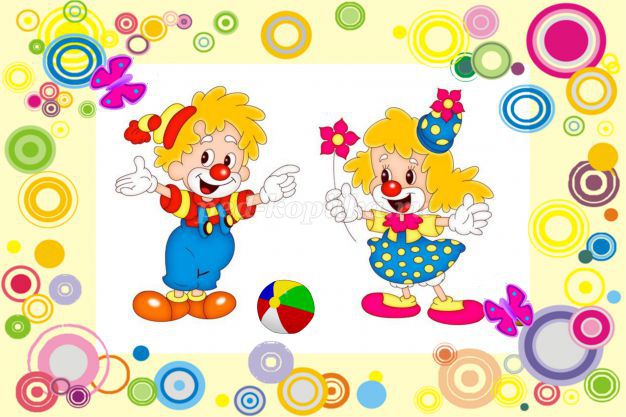 Подготовила и провела: инструктор по физическому воспитанию Федорова Евгения Михайловна.2017Описание материала: материал будет полезен для педагогов, музыкальных руководителей и инструкторов по физической культуре с целью организации досуга для детей старшего дошкольного возраста в летний период. Рекомендуется провести в начале лета на летней площадке. 
Цель: создание благоприятного эмоционального состояния у детей посредством активизации познавательной, музыкальной и двигательной деятельности.Задачи: формировать двигательную активность детей;развивать внимание, умение действовать по сигналу, ловкость и быстроту;Ход мероприятияВед: Здравствуйте, ребята! Вот и наступило тёплое и весёлое лето! Посмотрите, и наш садик тоже ожил и расцвёл. Его украсили зелень деревьев и травы, цветы и яркое солнышко. Пусть это летнее солнышко услышит сегодня ваш смех, увидит вас весёлыми, ловкими, быстрыми. Сегодня – 1 июня, первый день лета. А какой праздник отмечают в этот день? И сегодня наш праздник для вас, наши дорогие ребята.Рано утром на рассветеТёплым, звонким, ярким летомСолнце жаркое проснулось.Потянулось, улыбнулось,Потянуло всем лучи, дотянулось до земли.«Светит солнышко» - танец по показу.Вед: Скучен праздник без друзей, без подружек и гостей.Мы об этом не забыли и на праздник пригласили удивительных гостей.Двух Смешариков друзей!А вот и они: встречайте их!Заходят Нюша и Крош.Крош: Здравствуйте, ребятишки, девчонки и мальчишки!Нюша: Здравствуйте, девочки и мальчики! Разрешите вас поздравить с первым днём лета и с самым первым летним праздником всех детей во всём мире.Крош: Будьте такими же весёлыми, бодрыми, здоровыми, красивыми, растите, как цветы, не по дням, а по часам.Хлопать кто умеет громко?Мальчишки?.Нюша: Нет, девчонки! Чтоб узнать, кто прав из нас, вы похлопайте сейчас!Крош: Не жалейте пальчики, дорогие мальчики!Нюша: А теперь дружнее, громче пусть похлопают девчонки!А теперь похлопаем все вместе!Крош: Нюша, а ты знаешь, что такое лето?Нюша: А может быть сначала спросим у ребят? (ответы детей)Лето – это мнонго света, это быстрая река, это в небе облака.Это поле, это лес, это тысяча чудес!И много,много весёлых игр!И я знаю одну интересную игру и хочу с вами в неё поиграть.П/И «Погремушки и платочки».Нюша: Отгадайте-ка, ребятки, наши летние загадки!Оно весь мир обогревает, оно усталость не знает,Улыбается в оконце. А зовут его все (солнце)Что за чудо-красота? Расписные ворота показались на пути.В них ни въехать, ни воёти (радуга)Очень лёгкий, как былинка. Сам зелёный, как травинка.На лугах, в лесу, у речек в травах прячется (кузнечек)Крош: Ой, я как будто оказался на лесной полянке. Сколько насекомых услышал!Нюша: А в зоопарке хочешь очутиться? Тогда отправляйся вместе с нами!Музыкальная игра «Зоопарк» (по показу).Крош: А кузнечек, как трещит?А комарик, как пищит?А как мухи жужжат?Как кукушка песни поёт?Как лягушки квакают?А как зайчата прыгают, ушками двигают?А я вот из этих зайчиков выбиру самых ловких и быстрых, таких же как и я. Давайте поиграем в игру «Ловкий заяц».Нюша: Крош, а ты знаешь, почему лето называют красным?Крош: Нет! А почему! Давай спросим у ребят! (ответы детей)Нюша: Да, потому что летом много солнца, лето богатое на яркие краски. Летом много цветов на лугах, летают бабочки, жучки, пчёлки…Ой, ой, ой – пчёлки!Крош: Нюша, да ты не бойся пчёл. Я тебя научу, как с ними обращаться. Им нужно прсто помогать, и тогда они угостят тебя своим душистым мёдом.Нюша: Так давайте же скорее помогать пчёлкам!П/И «Помоги пчёлам собрать пыльцу» (мл. гр.)Крош: А теперь эту пыльцу надо осторожно перенести в улей.П/И «Перенеси пыльцу в ложке» (стар. гр.)Крош: Нюша, а ты знаешь, что сегодня здесь собрались самые-самые умные, сообразительные, весёлые ребята?Нюша: Конечно, я знаю! И мы можем проверить это, поиграв в игру.Словесная игра «Правда или нет».Говорят, что серый кот дружно с мышками живёт…Это правда?Волк зубастый, говорят, испугался двух зайчат…Это правда?Говорят, петух в лесу скушал рыжую лису…Это правда?Говорят, что ребятишки абсолютно все врунишки…Это правда?Говорят, что эти детки словно сладкие конфетки…Это правда?Говорят, что солнце, воздух и вода – наши лучшие друзья!Крош: Ребята, а у вас есть друзья? Когда есть на свете друзья, тогда и жить веселее и легче, и с любой бедой можно справиться.Нюша: А если у кого-то ещё нет друга, то вы посмотрите по сторонам. Всегда найдётся человек, который тебе поможет. Давайте мы сейчас с вами найдём себе друга.Отправляемся гулять, друга все себе искать!1,2,3 – друга себе найди! (дети встают в пары)А теперь поздоровайтесь, подружитесь, покружитесь и обнимитесь!Танец по показу «Если рядом друзья».Нюша и Крош: Как нам у вас понравилось! Какие вы весёлые, добрые, заводные и смешные! У нас для вас есть сюрприз. Мы приготовили для вас угощение! Ой, мы забыли, куда его положили.Крош: Придётся вам потрудиться, чтобы найти угощение.Дети проходят дорожку препятствий, в конце тропы находят угощения.Нюша и Крош: Без нас вы не скучайте,К вам опять придём, прощайте!Методическая литература:https://nsportal.ru/detskiy-sad/scenarii-prazdnikov/2018/04/04/letnee-razvlechenie-dlya-detey-klouny-v-gostyah-u-rebyat